Publicado en España el 04/05/2024 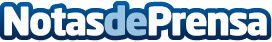 La gestión de propiedades reduce los costes operativos y revierte la tendencia ascendenteLos expertos en el alquiler vacacional de Ideal Property Mallorca explican cómo es posible minimizar los gastos operacionales al delegar la gestión de una propiedadDatos de contacto:KevinIdeal Property Mallorca+34 971 549 413Nota de prensa publicada en: https://www.notasdeprensa.es/la-gestion-de-propiedades-reduce-los-costes Categorias: Nacional Inmobiliaria Viaje Sociedad Baleares Turismo http://www.notasdeprensa.es